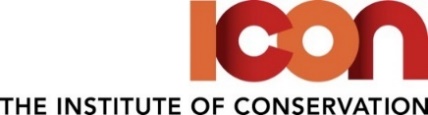 Student MentorshipApplication formSection 1: Applicant Details Please provide your name and contact details. This will be to whom all communication is directed towards.Section 2: Intent Please briefly discuss your reasons for applying for this Mentorship, and what you hope to get out of it. Please keep in mind that Mentorships are aimed to help you plan your general professional development. Whilst Mentors may work in the same area of practice as you, they are mainly there to help you consider your wider options and reflect on your needs.Please submit your application in word or pdf format only. Applications should be submitted online at: https://www.icon.org.uk/training/student-mentor-programme.html ForenameSurnamePreferred pronounsDate of BirthStatusStudent / Trainee / Other (please specify)University/ InstitutionCourse EnrolledDates of entry and graduationCurrent year of courseIcon Membership no. (put ‘In Process’ if applicable)Email AddressPhone NumberHow you think this Mentorship can be of impact to you? (200 words max)Please let us know if you feel there is anything notable that your Mentor should be made aware of.(Optional)